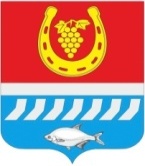 администрациЯ Цимлянского районаПОСТАНОВЛЕНИЕ__.10.2020    	                                 № __                                        г.  ЦимлянскО внесении изменений в постановление Администрации Цимлянского района от 22.02.2017 № 90 «Об утверждении административного регламента по предоставлению муниципальной услуги «Выдача градостроительного плана земельного участка» На основании замечания прокуратуры Цимлянского района от 19.09.2022 № 30-110-2200, в целях приведения нормативных правовых актов Администрации Цимлянского района в соответствие с действующим законодательством, Администрация Цимлянского районаПОСТАНОВЛЯЕТ:1. Внести в постановление Администрации Цимлянского района от 22.02.2017 № 90 «Об утверждении административного регламента по предоставлению муниципальной услуги «Выдача градостроительного плана земельного участка» изменения, согласно приложению к настоящему постановлению.Контроль за выполнением постановления возложить на заместителя главы Администрации Цимлянского района по строительству, ЖКХ и архитектуре Менгеля С.В.Глава Администрации Цимлянского района                                                                       В.В. СветличныйПостановление вносит отделархитектуры и градостроительстваАдминистрации Цимлянского районаПриложение к постановлению Администрации Цимлянского района от__10.2020 №__Изменения, вносимые в постановление Администрации Цимлянского района от 22.02.2017 № 90 «Об утверждении административного регламента по предоставлению муниципальной услуги «Выдача градостроительного плана земельного участка»В приложении к постановлению Администрации Цимлянского района от 22.02.2017 № 90 «Об утверждении административного регламента по предоставлению муниципальной услуги «Выдача градостроительного плана земельного участка»:1.1. Дополнить п. 5.2 раздела 5 абзацем следующего содержания: «требовать у заявителя при предоставлении муниципальной услуги документов или информации, отсутствие и (или) недостоверность которых не указывались при первоначальном отказе в приемке документов, необходимых для предоставления муниципальной услуги»;1.2. Дополнить п. 5.8 раздела 5 абзацами следующего содержания:«В случае признания жалобы подлежащей удовлетворению в ответе заявителю, дается информация о действиях, осуществляемых органом, предоставляющих муниципальную услугу, многофункциональным центром, в целях незамедлительного устранения выявленных нарушений при оказании муниципальной услуги, а также приносятся извинения за доставленные неудобства и указывается информация о дальнейших действиях, которые необходимо совершить заявителю в целях получения муниципальной услуги.В случае признания жалобы не подлежащей удовлетворению в ответе заявителю, даются аргументированные разъяснения о причинах принятого решения, а также информация о порядке обжалования принятого решения.».Управляющий делами                                                                                А.В. Кулик